	Geneva, 23 September 2014Dear Sir, Madam,In accordance with the decisions of ITU-T Study Group 12, I would like to inform you of the thirty-first meeting of Quality of Service Development Group (QSDG) to be held in Dubai, UAE, 4-6 November 2014 kindly hosted by ASCOM.Please also note that an ITU workshop on “Quality of Service (QoS) of Regulatory and Operational Issues” will take place during the same week, from 2nd to 3rd of November 2014.These events will take place at Practical information on these events will be posted on the QSDG web page at http://www.itu.int/en/ITU-T/studygroups/2013-2016/12/Pages/QSDG.aspx .Your continued support and participation will contribute to the valuable work of the QSDG and ITU-T Study Group 12.  I wish you a productive and enjoyable meeting and workshop.Yours faithfully,Hiroshi OTA
Advisor, ITU-T Study Group 12
Telecommunication Standardization Bureau__________________Telecommunication Standardization
Bureau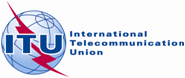 Ref:TSB-SG12-QSDG-1/14Tel:
Fax:
E-mail:+41 22 730 63 56
+41 22 730 58 53
tsbsg12@itu.intSubject:Thirty-first meeting of Quality of Service Development Group (QSDG)
(Dubai, UAE, 4-6 November 2014)Thirty-first meeting of Quality of Service Development Group (QSDG)
(Dubai, UAE, 4-6 November 2014)